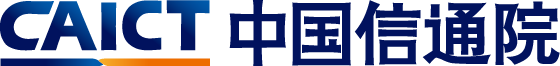 2023数据安全高峰论坛参会回执         报名日期：                                                      （企业盖章/签字处）注意事项：1.回执表内信息请填写准确，确认无误打印后请在企业盖章处加盖公章；2.将回执单（盖章）扫描件返回至邮箱：zxbigdata@caict.ac.cn单位名称数据安全第一责任人(CTO/技术VP)联系电话邮箱参会人姓名：职务联系电话邮箱